 Јавно комунално предузеће                                  ''Сопот'' из Сопота	Кнеза Милоша 45/а11450 Сопот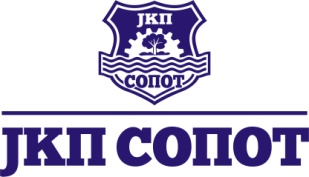 ПРОГРАМ ПОСЛОВАЊА ПРЕДУЗЕЋАЗА 2022. ГОДОСНИВАЧ: Скупштина градске општине СопотНАДЛЕЖНА ФИЛИЈАЛА УПРАВЕ ЗА ТРЕЗОР: ВождовацДЕЛАТНОСТ: Производња и дистрибуција водеМАТИЧНИ БРОЈ: 07006888ПИБ  100224435СЕДИШТЕ: Сопот, Кнеза Милоша 45а Сопот, Новембар 2021. годС   А   Д   Р   Ж   А   Ј                                                                                                                                              СтранаМИСИЈА, ВИЗИЈА,ЦИЉЕВИ                                                                                         3-8            ОРГАНИЗАЦИОНА СТРУКТУРА – ШЕМА                                                             ФИЗИЧКИ ОБИМ АКТИВНОСТИ ЗА 2022. ГОДИНУ                                                 9                              ОСНОВЕ ЗА ИЗРАДУ ПРОГРАМА ПОСЛОВАЊА ЗА 2022. ГОДИНУ                    9 ФИНАНСИЈСКЕ ПРОЈЕКЦИЈЕ                                                                                   10-15 ЦЕНЕ                                                                                                                                       16ПОЛИТИКА ЗАРАДА И ЗАПОШЉАВАЊА                                                                 16-17ИНВЕСТИЦИЈЕ                                                                                                                    18ПРИЛОЗИМисија:Jaвно комунално предузеће ''Сопот '' из Сопота основала је Скупштина општине Сопот 1970. године . са  јасном орјентацијом ка крајњем кориснику у смислу задовољења квалитетом,квантитетом и здравственом исправношћу.Претежна  делатност предузећа је :    - сакупљање, пречишћавање и дистрибуција водеПредузеће обавља и друге делатностиуклањање отпадних водаскупљање отпада који није опасантретман и одлагање отпада који није опасанизградња путева и аутопутеваизнајмљивање властитих или изнајмљених некретнина и управљање њимауслуге осталог чишћењауслуге уређења и одржавања околлинепогребне и сродне делатностиПредузеће је организовано у јединственом процесу рада, а ради ефикаснијег извршавања послова рад се организује по секторима и то :	- сeктор водовод и канализација 	- сектор чистоћа 	- сектор возни парк	- сектор заједничке службе Програм пословања предузећа урађен је у складу са:          -Законом о јавним предузећима( „Сл. Гласник РС 15/2016,  88/2019)          -Одлуком о оснивању јавног комуналног предузећа           -Статутом Јавног комуналног предузећа           -Законом о јавним набавкама „Сл.Гласник РС бр 91/2019          -Законом о водама „Сл.Гласник РС“ бр 30/10,93/2012,101/2016,95/2018,          -Одлуком о пречишћавању и дистрибуцији воде „Сл.Гласник РС“ бр 23/05,2/2011,29/2014          -Одлуком о одржавању чистоће „Сл.Гласник РС“ бр 27/12          -Уредбом о начину и контроли исплате зарада у јавним предузећима „Сл.Гласник РС“ бр27/2014.-Закон о утврђивању максималне зараде у јавном сектору („( „Сл.Гласник РС“ број 93/2012) Закон о комуналним делатностима( „СЛ.Гласник РС“88/2011,104/2016,95/2018)Закон о раду  ("Сл. гласник РС", бр. 24/2005, 61/2005, 54/2009, 32/2013,75/2014 и 13/2017)Визија:да се створе услови да свако домаћинство може да се прикључи на водоводну мрежуда се изврши замена постојеће азбестно – цементне водоводне мреже, чиме ће се из употребе избацити азбестно цементне цеви и смањити губици воде у мрежи.да се настави са изградњом канализационе мреже и да се изграде постројења за пречишћевање отпадних вода,да се са целе територије општине врши организовано сакупљање смећа редовно одржавање депоније смећа,да се одржава ниво комуналне хигијене,редовно одржавање гробљауређење и одржавање зелених површинада се сви ресурси предузећа максимално користе.Ц и љ е в и   по    с е к т о р и м аСектор водовод и канализацијаЈавно комунално предузеће ''Сопот'' Сопот водом снабдева  8.080 корисника и то 7,686 домаћинства и 394  привредих субјеката.	Број корисника по местима:                                                                     2021 год	- Сопот 			        	 2.186	- Раља				             1.336	            - Поповић 			                936    	            - Мала Иванча 		                494	- Мали Пожаревац		                553	- Ђуринци 			                345	- Неменикуће 		              1.031	- Рогача 		                            374	- Дучина		                            188	- Дрлупа 			                150	- Сибница 		                            252	- Парцани			                124	- Космај			                111---------------------------------------------------------------------------------------------------------------------         У  2021. год повећан је број корисника за 309 нових.Вода се обезбеђује из 14 бунара и једне каптаже укупног капацитета око 65 лит/сек.Почетком 2022.године биће пуштена у функцију два нова бунара Сења и Сења 2 укупног капацитета до 6л/с,планира се  минимум још три истажне бушотине са потенцијалним бунарима.Вода се дистрибуира из 3 резервоара,преко 2 препумпне станице и 6 хидрофорских постројења.Укупни капацитети бунара се користе током целе године осим у зимском периоду када се стављају ван функције мањи бунари.Планира се пуштање у употребу резервоара у Раљи од 1.100м3,резервоара на Космају од 500м3 са препумпном станицом као и проширење резервоара Тресије.Током првог квартала ће се извршити редовно чишћење  бунара као и ревитализација појединих који су током година смањили своју издашност.Праћење нивоа воде у  три резервоара се врши из центра који је смештен у возном парку у Сопоту.Праћење стања на бунарима је 24 часовно.Уз видео надзор и уз помоћ ПЛЦ контролера прати се ниво хлора у води и ваздуху  као и ниво воде у баенима У случају већег одступања задатих параметара за ниво хлора као и недозвољеног присуства у зони непосредне заштите осим видео надзора добијају се и алармне смс поруке  чиме је подигнут степен безбедности на бунарима на виши ниво.  Активност и циљеви  у сектору водовод и канализација током 2022.г биће усмеренa на реализацију следећих задатака :	- обезбеђење редовног водоснабдевања потрошача уз оптимално коришћење капацитета,	- обезбеђење квалитета воде за пиће према утврђеним стандардима, редовном контролом квалитета воде минимум 3 пута месечно са 15 различитих тачака  од стране Градског завода за заштиту здравља	- редовно одржавање примарне и секундарне водоводне и канализационе мреже и поправка кварова на водоводној и канализационој мрежи	- стварање техничких услова за прикључивање нових корисника на водоводну и канализациону мрежу.             -радови на новим потенцијалним бунарима            -уцртавање водоводне мреже и набавка ГИС апликације	- замену неисправних водомера(годишње се замени око 500 водомера)	- наставак радова на реконструкцији дотрајале водоводне мреже, планирана реконструкција око 14км.	- редовно одржавање опреме и објеката за производњу воде,планира се набавка пумпи и опреме за одржавање и праћење бунара.Инвестиционим планом за 2022.год планира се набавка теренског возила,набавка пумпи,изградња новог резервоара као и истражне бушотине за потенцијалне бунаре,такође се планира и постављање ПЛЦ контролера на преосталим бунарима ради централног праћења целокупног водоводног система  као и машина за сучеоно варење како би се процес реконструкције водоводне мреже ефикасније обављао.Сектор чистоћа Организованим изношењем смећа обухваћено је укупно 10.030 корисника.	Број корисника по местима                                                           Физичка лица          Правна лица              - Сопот			2023                        109                                               -Раља				 1240                         27                                 	- Поповић 			  773                            7                                   	- Мала Иванча 		  597                          10                                    	- Мали Пожаревац 		  590                          15                                     	- Парцани			  396                            2                                     	- Ђуринци			  401                          10                                  	- Неменикуће 		  880                          14                                    	- Рогача			  521                          15                                   	- Дучина 			  365                            6                                  	- Сибница			  440                            2                                     	- Дрлупа		              188                            3                                     	- Слатина		              189                            2                                                  -Стојник			  384                            4                  -Губеревац                               290                           1             -Бабе 		                 	  523                            3                                                                                  ________________________________________________________            УКУПНО :                                       9.800                       230                                                 Како је систем сакупљања и депоновања смећа обухватио целу територију  општине  Сопот током  2022. ЈКП“СОПОТ“ ће вршити ове послове по плану и програму који се доноси  на годишњем плану и одобрава сваког месеца.Набавка нових контејнера ће се вршити само за потребе замене дотрајалих.       На терену је постављено око 1.310 контејнера запремине од 1,1 м3 и 45 контејнера запремине 5 м3.      Основни задаци и циљеви сектора чистоће у 2022. су :	- реализација програма радова  на одржавању комуналне хигијене и зелених површина 	- реализација програма изношења и депоновања смећа за изношење смећа,	- редовно одржавање депоније,	- одржавање и опремање пијаца према годишњем програму,            - уклањање дивљих депонија	- уређење вашаришта на Тресијама и одржавање вашара	- уређење и одржавање гробља у Сопоту             -уређење зелених површина у центру Сопота	- извођење других радова по захтеву оснивача који нису предвиђени годишњим програмима. Током 2022 .планирана је набавка контејнера 1.1m3  у вредности до 6.000.000 динара и набавка контејнера за кабасти отпад до 600.000 дин који би се користили за замену дотрајалих контејнера.           Сектор возни парк Сектор располаже са 60 возила и то:7 камиона ( 2  приколице+2 нисконосеће приколице)7 смећарa2 аутоподизача3 чистилице2 фекалне цистерне1 вома2 цистерне( за воду и прање улица)3 булдожера2 унимагa2 грејдерa1 улт3 комбинирке3 ваљка1 скип10 доставних возила1 трактор са приколицом+ трактор за уређење зелених површина2 компресора4 путничка аутомобила4 багераОсновни задаци и циљеви сектора возног парка у 2022. су 	- скупљање , транспорт и депоновање кућног смећа 	- одржавање  улица, локалних, пољских и некатегорисаних путева,	- рад грађевинских машина на изградњи и одржавању локалних путева и других објеката,	- пражњење септичких јама, одгушење канализације и превоз воде по захтеву корисника            - рационално пословањеИнвестиционим планом током 2022.год  се планира куповина мањег ваљка,унимог машине,комбиноване машине и камиона за вршење комуналних услуга.Сектор заједничке службе 	Овај сектор обавља административно -техничке , финанијско- књиговодствене и правне послове у складу са законским прописима и одлукама Надзорног одбора.ЈКП има инсталиран информациони систем за потребе наплате комуналних услуга, рачуноводства и обрачуна зарада.Сваког  месеца уради се обрачун за преко 11,000 корисника Годишње се обради око:3.500   опомена за неизвршена плаћања и пред-утужења    120  приговора    200  тужби   100  локацијских услова   200 преноса са старог на новог корисникаСектор обавља послове јавне набавке,безбедност и здравље на раду,противпожарну заштиту и заштиту у случају ванредних ситуација..Надзорни одборНадзорни одбор  ради у складу са одлуком о оснивању и Статутом предузећа.Председник и чланови Надзорног одбора су изабрани на период од 4 године на седници скупштине градске општине Сопот одржане 27.11.2017. ,за своје ангажовање чланови Надзорног одбора не добијају надокнаду. Председник и чланови НО су:Председник - дипл.инж електротехнике Јовица ВидаковићЧлан – мастер  инж.организационих наука Никола МијатовићЧлан  из редова запослених - дипл.правник Ивана Недељковић- ФИЗИЧКИ ОБИМ ПРОИЗВОДЊЕ – УСЛУГАОснов за израду плана пословања јеплан прихода за 2022. годину утврђен на основу планираногфизичког обима производа и услуга и цена производа и услуга које  ће се примењивати у 2022. години. иприхода од преноса средстава од стране оснивача за капитална улагања и текуће одржавање план расхода је утврђен на основу планираних потреба како би се задати циљеви и активности обавили у планираним оквирима.Одлуку о расподели добити донеће Надзорни одбор предузећа приликом усвајања извештаја о пословању за 2022. годину.ФИНАНСИЈСКИ ПЛАН за 2022.-уУкупан приход                                                                                            ( у динарима)                                                                                                                                                      Укупни трошкови и расходи                                                                                                         ( у динарима)                                                                                                                                                      Предузеће 2020. год (по постојећим показатељима)завршава  са позитивним финансијским резултатом.**Исказана добит у процени за 2020 год. је приказана у складу са применом правилника МСФИ за МСП од 01.01.2015.(члан 50. Закон о рачуноводству ,Сл.гласник бр 62/13)при чему се пренос средстава од оснивача књижи у корист прихода а до 01.01.2015. се књижио у корист разграниченог прихода.ПОЛИТИКА ЦЕНА у 2022.годУ зависности од кретања цена инпута који утичу на трошкове пословања донеће се и одлука о изменама цена услуга ЈКП „СОПОТ“ за 2022.Одлуку о промени цена донеће Надзорни одбор,  а иста ће се примењивати по добијању потребних сагласности.Последње измене цена комуналних услуга вршене су у октобру 2013.годПОЛИТИКА КАДРОВА И ЗАПОШЉАВАЊАУ предузећу је запослено 102 радникa и то:1. Пословодство предузећа - директор                                       1    извршилац2. Сектор водовод и канализација 	            		       31  извршилаца3. Сектор чистоћа 					                   22  извршилаца4. Сектор возни парк						       34  извршилаца5. Сектор заједничке службе 				       14  извршилаца  ЗАПОСЛЕНОСТ ПО СЕКТОРИМАМогући пријем радника на одређено време ће се вршити због повећаног обима посла .Планирана маса зарада за 2022.је утврђена на основу предвиђеног броја запослених у 2022.год  Инвестициона улагања   у 2022. год               *Поступак јавне набавке за инвестицона улагања која се врше из средстава оснивача спровешће се када оснивач обезбеди средства.                                                                                                                                                                      ДИРЕКТОР                                                                                                      Весна Вујановић дипл.екон.Ред.бр.  Назив производа     и услугеЈединицамереПлан2022.год   1.Произ,и дистр воде/пред, и устан,/Просечна месечна потрошња-12м3 месечно, 4500м3 за сва правна лицам3               54.000годишње   2.Произ,и дистрводе /дом/-9M3 месечно Просечна месечна потрошња 75.000м3 за сва домаћинствам3              940.000годишње   3.Изношење смећа /дом/-просек 85м2м2             833.000 месечно  4.Изношење смећа /прив./бројкор.                    230РедБр.Врста приходауслугеПроцена2021План2022 1.Производња и дистрибуција воде 66.700.00072.000.000  2. Изношење смећа и одржавање комуналне хигијене 72.000.00079.000.000.  3. Коришћење канализације 1.400.0001.500.0004.Водоводне услуге15.300.00016.500.000  5. Приходи возног парка 93.000.000100.000.000 6. Приходи од наплате пијачних услуга                             4.100.0004.500.0007. Приходи од закупа пословног простора 610.000700.0008. Приходи од закупа пијачног простора и тезги650.000700.000 9.Погребне услуге     3.400.000           3.400.00010.Остали ванредни приходи и наплата штете, отп, потраживања таксе суд. трошкови9.000.0009.000.00011.Приходи oд партиципације за прикључак воде и канализације22.500.00018.000.00012.Приходи из буџета оснивача 53.160.000          69.300.000УКУПНО ПРИХОДИ:   341.820.000374.600.000РедБр.Врста трошкова(услуге)Процена2021План2022РедБр.Врста трошкова(услуге)Процена2021План2022  I РАСХОДИ МАТЕРИЈАЛА И РЕЗ. ДЕЛОВА47.980.00046.074.0001.Водоводни материјал5.100.0006.500.000  2.ЕлектрофузиониМатеријал5.200.0006.500.000 3.Водоводне цеви       15.000.0008.000.0004.Резервни делови и материјал за одржавање опреме и објеката6.200.0004.584.0005.Резерв. делови за теретна возила 5.400.0007.575.000 6.Резервни делови за путничка возила 750.000700.0007.Резервни дел. за грађ. машине950.0001.700.000   8.Набавка алата         600.000          950.0009.Ауто гуме       3.000.0003.000.00010.Канцеларијски материјал1.800.0001.880.00011.Набавка осталог материјала       1.280.0002.200.00012.Опрема за заштиту на раду        1.200.000995.00013.Набавка опреме        1.500.000      1.490.000II. ДРУГИ ПОСЛОВНИ РАСХОДИ  124.340.000    141.490.000  1.Расходи горива 42.000.00042.000.000  2.Расходи ел. енергије       19.000.00020.000.000  3.Услуге текућег одржавања вод.  система и бажд. водомера 3.100.000      10.420.000   4.Текуће одржав. објеката1.900.000            2.910.0005.Земљани радови  за вод.иканализацију.2.450.000          5.900.000  6.Текућеодржавања основ.  сред.  возног парка                                                                                                            10.500.00013.100.000  7.Текуће одржавање депоније, вашаришта, пијаца у Сопоту и Раљи, и опреме у  чистоћи      1.350.0001.620.000Текуће одржавање депоније, вашаришта, пијаца у Сопоту и Раљи, и опреме у  чистоћи      1.350.0001.620.000  8.Одржавање, гробља и капеле        700.000 950.000  9.Услуге грађ. машина-површински радови на путевима        750.000800.000  10.Асфалтирање,бетонирање и одржавање    јавних  површина        840.000900.000  11.Гас за грејање          700.000         700.000  12.Амортизација    32.000.00032.000.000  13.Осигурање основних средстава 3.600.0004.000.00014.ПТТ услуге        1.420.0002.000.000  15.Телекомуникације980.0001.000.000  16.Анализе воде и здрав. прегледи радника2.700.0002.900.000 17.Репрезентација350.000          350.000III.ОСТАЛИ ЛИЧНИ РАСХОДИ И  НАКНАДЕ    8.460.0003.300.0001.Отпремнина550.000650.000  2.Јубиларне награде560.000950.0003.Превоз на рад и са рада 1.500.0001.000.000	4.Солидарна помоћ 5.300.000200.0005.Новогодишњи пакетићи500.000450.0006.Привремени и повремени послови50.00050.000IV.ОСТАЛИ НЕПОСЛОВНИ РАСХОДИ9.700.00011.500.0001.Непроизв. услуге/адвокат услуге. услуге програмирања,оглашавањe,заштите на раду,процена раизика и сл/4.200.0005.600.0002.Накнада фонду за воде, платни промет, чланарина и остале обавезе из пословања         1.200.0001.200.0003.Накнада штете4.Таксе /регистрационе и судске /1.100.0001.500.0005.Издаци за хуманитарне , кул, и спортске сврхе6. Отпис ненаплаћених потраживања (старија од 90 дана)3.200.0003.200.000V.ТРОШКОВИ ЗАРАДА бруто л.д.101.252.000 113.262.550А)Нето зараде       70.495.70078.377.200Б)Порез на зараде        7.947.100        8.806.000Ц)Доприноси на зараде на терет радника      22.809.480      26.079.350VIДОПРИНОСИ НА ТЕРЕТ ПОСЛОДАВЦА    16.858.50019.420.500VIIТРОШКОВИ ЗАРАДА ЗА НОВОЗАПОСЛ.  РАДНИКЕ3.934.3003.597.4501.Нето зарада2.797.3002.495.3502.Порез на зарадена терет радника         306.000350.1003.Доприноси на зараде на терет радника831.000         752.000VIIIДОПРИНОС НА ТЕРЕТ ПОСЛОДАВЦА          645.200         617.000     ПРИХОДИ     ПРИХОДИ341.820.000    374.600.000     РАСХОДИ     РАСХОДИ313.170.280    339.261.500     ДОБИТАК**     ДОБИТАК**    28.649.720      35.338.500      ПОРЕЗ НА ДОБИТ      ПОРЕЗ НА ДОБИТ      4.4297.458        5.300.775    НЕРАСПОРЕЂЕНА             ДОБИТ    НЕРАСПОРЕЂЕНА             ДОБИТ      24.352.262       30.037.725 Сектор водоводСектор чистоћаСектор возни паркСектор заједничке службе 2021.  31 извршилаца  22 извршилаца34извршилаца14 извршилаца+ 1 ( Директор)2022.  31 извршилаца  24 извршилац35 извршилаца14 извршилаца+ 1 ( Директор) Квалификациона структура Квалификациона структура Квалификациона структура Квалификациона структура Старосна структураСтаросна структураСтаросна структураСтаросна структураРедни бројОписБрој запослених 31.12.2021Број запослених 31.12.2022.Редни бројОписБрој запослених 31.12.2021.Број запослених 31.12.2022.1ВСС561До 30 година 24262ВС34230 до 40 година 32353ВКВ11340 до 50 17174ССС2220450 до 60 25245КВ41415Преко 60  436ПК22УКУПНО1021057НК2831УКУПНО102105По времену у радном односуПо времену у радном односуПо времену у радном односуПо времену у радном односуРедни бројОписБрој запослених 31.12.2021.Број запослених 31.12.2022.1До 5 година242725 до 101920310 до 151212415 до 201010520 до 2577625 до 301111730 до 3514148Преко 3554УКУПНО102105РедБр.          Назив       План за 2021 (дин.)РедБр.          Назив       План за 2021 (дин.)1.Пумпе за воду            5.500.0002.Контејнери 1,1м3             6.000.000    3.Мали ваљак3.500.000    4. ПЛЦ контролер               950.000    5.Комбинована машина            11.000.000    6.Теренско возило                 950.000    7.Унимог возило               5.000.000    8.Контејнери за кабасти отпад                 600.000    9.Камион               12.000.000    10. Изградња резервоара              40.000.000   11.Машина за сучеоно варење  цеви                   800.000   12.Истражна бушотина-изградња нових бунара                 20.000.000   13.Уређење-изградња игралишта-паркова              3.000.000УКУПНО ИНВ.УЛАГАЊА:УКУПНО ИНВ.УЛАГАЊА:        109.300.000